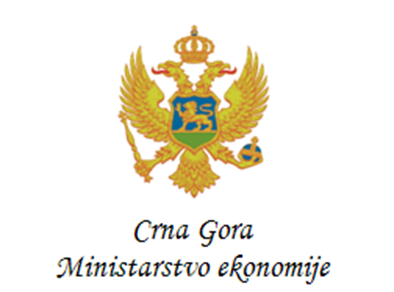 PROGRAM ZA UNAPRJEĐENJE INOVATIVNOSTI MALIH I SREDNJIH PREDUZEĆA  U 2018. GODINIProjekat finansijske podrške mikro, malim i srednjim preduzećimaPodgorica, mart 2018. GodineSadržaj:Lista termina i skraćenica:UVODU uslovima stalne potrebe za prilagođavanjem savremenim trendovima na tržištu i unaprjeđenjem konkurentske sposobnosti, mala i srednja preduzeća treba da uvode promjene u svom poslovanju. Jedan od najefikasnijih načina za uvođenje promjena jesu inоvаciје.  Inovacije predstavljaju izazov za svaki biznis, posebno za ona preduzeća koja su izložena konkurenciji kako na domaćim, tako i na izvoznim tržištima. Uvođenjem inovacija, mala i srednja preduzeća su u mogućnosti da mijenjaju svoje proizvode, poslovne procese, organizaciju, metode, strukturu i marketing, odnosno da ih podižu na više nivoe. Na taj način unaprjeđuju efikasnost svog poslovanja, imaju bolju osnovu za takmičenje i diferencijaciju na tržištu. Država treba da podstiče promjene i ohrabri inovacije u mikro, malim i srednjim preduzećima, jer je očigledno da ključni faktor sposobnosti zemalja da održe privredni rast i konkurentnost leži u tome da se uvode inovacije. Sa druge strane, činjenica je da mikro, mala i srednja preduzeća mogu imati ideje, ali i ne i dovoljno sopstvenih kapaciteta da ideje pretvore u nove proizvode ili usluge. Zato su za pretvaranje ideja u inovaciju veoma često potrebne usluge „eksternog  znanja”, koje preduzeća često smatraju skupim ili nedovoljno važnim za svoje poslovanje.  Program podrške uvođenju inovacija za mikro, mala i srednja preduzeća ima za cilj da omogući preduzećima da pristupe znanju i iskustvima koji su im potrebni kako bi postala inovativna i ojačala svoju konkurentnost i produktivnost.  Ujedno, preduzeća se podstiču na uspostavljanje novih veza sa specijalizovanim konsultantskim firmama, naučnoistraživačkim ustanovama, centrima izvrsnosti, naučno-tehnološkim parkovima, inovaciono-preduzetničkim centrima i poslovnim inkubatorima, što treba da stimuliše transfer znanja i inovativnosti. Finansijska podrška je usmjerena na pokriće troškova konsultantskih usluga inovativnih aktivnosti u preduzeću. Princip je da preduzeće finansira 100% svih troškova do završetka inovativne aktivnosti za koju konkuriše, a onda mu se nakon podnesene dokumentacije koja dokazuje utrošak sredstva ugovorene aktivnosti,   od strane Ministarstva ekonomije odobrava refundacija dijela troškova u iznosu do 50% opravdanih troškova odnosno u maksimalnom iznosu do 3.500 €, bez PDV. Program  se sprovodi u četri 4 međusobno povezane faze, što je detaljno objašnjeno u nastavku programa:Grafik 1. Faze u realizaciji ProgramaI USKLAĐENOST, CILJEVI I PREDMET PROGRAMA Usklađenost Programa sa strateškim dokumentimaSavremeni pristup razvoju privrede u velikoj mjeri zahtijeva inovativnu proizvodnju i usluge, što podrazumijeva primjenu novih tehnologija paralelno sa razvojem novih proizvoda i usluga i metoda poslovanja.  Inovacije su faktor konkurentnosti podjednako važan na globalnom ali i na domaćem tržištu i predstavljaju izazov za svaki biznis, a posebno za one koji su izloženi međunarodnoj konkurenciji. Osnovna filozofija koja se krije iza svake inovacije je povezivanje tehničkih mogućnosti i potreba tržišta, što u krajnjem doprinosi  kreiranju više radnih mjesta, poboljšanju uslova života i boljeg društva. Porast  inovacija kroz primjenu rezultata istraživanja najvažniji je faktor ekonomskog rasta i konkurentnosti. Očekivani benefiti za preduzeća odnose se na povećanje profitabilnosti, bolje informisanje u cilju donošenja odluka, unaprijeđenje i ušteda u poslovnim procesima, kao i povećanje  njihovog tržišnog učešća. Uvođenje  inovativnih aktivnosti najčešće zahtijevaju korišćenje usluga poslovnog savjetovanja,  tako da je potreba za unaprijeđenjem obima i korišćenja usluga poslovnog savjetovanja odnosno konsaltinga u mikro, malim i srednjim preduzećima očigledna.   Program državne pomoći  mikro, malim i srednjim preduzećima za 2018. godinu, usaglašen je sa:Strateškim smjernicama mikro, malih i srednjih preduzeća 2018-2021. godine u okviru smjernice 4.3. Unaprjeđenje mehanizama finansijske podrške MMSP;Industrijskom politikom Crne Gore do 2020, odnosno Okvirnim  Akcionim planom 2016-2020, Akcionim planom za 2018. godinu, u okviru strateškog cilja 3 Inovacije i preduzetništvo – Podcilj 1 - Unaprjeđenje efikasnosti inovativne djelatnosti u preduzećima, mjera - Obezbjeđivanje grantova za istraživanja i razvoj i drugih oblika stimulisanja preduzeća da se bave istraživanjima i inovacijama;Strategijom inovativne djelatnosti 2016-2020, Strateški cilj 2- Jačanje instrumenata povezivanja i saradnje aktera u sistemu inovacija, Prioritet 6: Finansiranje inovativnih programa i projekata- mjera 18: Finansijska podrška za podsticanje inovativnosti MSP;Strategijom regionalnog razvoja 2014-2020, Prioritetna oblast: Konkurentnost i inovacije;Aktom o malim i sredjim preduzećima (SBA) – dimenzija 8b – Inovacije. Ciljevi ProgamaCilj Programa podrške unaprjeđenja inovativnosti je jačanje poslovnih performansi mikro, malih i srednjih preduzeća kroz sufinansiranje korišćenja konsultanskih usluga u realizaciji inovativnih aktivnosti.Specifični ciljevi se odnose na:Jačanje inovativnih potencijala u MSP;Modernizaciju poslovanja;Unaprijeđenje svijesti o značaju korišćenja konsultantskih usluga od strane MSP i izgradnji veza između MSP i pružaoca konsultantskih usluga; Povećanje produktivnosti i konkurentnosti MSP; Povećanje internacionalizacije MSP.Očekivane koristi za preduzeća odnose se na povećanu efikasnost kroz unaprjeđenje  poslovnih procesa, metoda, tehnika i strategija, promjenu navika u poslovanju,  unaprjeđenje kulture inoviranja i inovacionih kvalifikacija i potencijala zaposlenih, bolje informisanje u cilju donošenja odluka, povećanje  tržišnog učešća i u krajnjem povećanje prodaje i prihoda.Predmet Programa Finansijska šema podrške mikro, malim i srednjim preduzećima zasnovana je na principu sufinansiranja dijela troškova angažovanja spoljnih konsultanata (Pravno lice koje pruža konsultantske usluge: konsultantske firme, naučno-istraživačke ustanove, naučno-tehnološki parkovi, centri izvrsnosti, inovaciono-preduzetnički centari i poslovni inkubatori), za realizaciju inovativne aktivnosti preduzeća. Program je usklađen sa Regulativom Komisije (EU) br. 651/2014, od 17. juna 2014. godine, Odjeljak 2, koja predstavlja prilog 7a Pravilnika o dopuni pravilnika o listi pravila državne pomoći (“Sl. list” br. 02/15) u:Članu 18 – Pomoć za konsultantske usluge u korist malih i srednjih preduzeća.4. Namjena  programa Kroz Program finansijske podrške za mikro, mala i srednja preduzeća odobriće se finansijska pomoć preduzećima za opravdane troškove jedne od sljedećih inovativnih aktivnosti:Inovacija  proizvoda/usluge;Inovacija poslovnog procesa;Inovacija u organizaciji;  Inovacija u marketingu.Opravdani troškovi su troškovi konsultantskih usluga koje pružaju spoljni konsultanti i koji su stvarno nastali od strane preduzeća pod uslovom:Da su nastali tokom realizacije inovativne aktivnosti;Da su navedeni u ponudi spoljnjeg konsultanta – Formular 7;Da su mjerljivi i da se evidentiraju prema važećim računovodstvenim standardima;Da su razumni u skladu sa zahtjevima finansijskog upravljanja, posebno u pogledu ekonomičnosti i efikasnosti;4.1 Inovacija proizvoda/usluge:Tabela 1. Inovacija proizvoda/uslugeInovacija poslovnog procesa:Tabela 2. Inovacija poslovnog procesaInovacija u organizaciji:Tabela 3. Inovacija u organizacijiInovacija u marketingu:Tabela 4. Inovacija u marketingPreduzeća mogu podnijeti jedan zahtjev za dodjelu finansijske pomoći i to za jednu od ponuđenih aktivnosti. Spoljni konsultanti mogu pružiti konsultantsku uslugu najviše dva puta u okviru Javnog poziva.Sredstva se NE mogu koristiti za:Finansiranje već započetih projekata sa spoljnim konsultantima (osim ukoliko je nadogradnja prethodne faze projekta inovativne aktivnosti);Učešće na sajmovima i izložbama;Kupovinu i iznajmljivanje opreme, alata i materijala;Dizajniranje i štampanje promotivnog materijala, Štampanje ambalaže/pakovanja;Održavanje i optimiziranje web-site-a;Zakup hostinga i domena, kao i godišnje pretplate za sertifikate;Uvođenje standarda; Troškove koji se direktno odnose na proizvodnju i distribuciju proizvoda (troškovi izrade proizvoda, transportni troškovi, troškove reklamiranja, troškovi kapitalnih investicija, troškovi administracije, amortizacije, osiguranja, kursnih razlika, plaćanje zaostalih obaveza (kamata, poreza, taksi, rata za otplatu kredita i sl.), bankarske troškove, komisiona plaćanja, slične troškove koji se odnose na sprovođenje ugovora, plaćanje provizija, bilo koji vid ličnih troškova i sl.).    5.   Finansijski okvirUkupan Budžet opredijeljen za realizaciju programa finansijske podrške mikro, malim i srednjim preduzećima je 50.000,00 €, a maksimalan iznos sufinansiranja od strane Ministarstva ekonomije po preduzeću je u iznosu do 50% opravdanih troškova odnosno maksimalno do  3.500,00 €, bez PDV-a.Preduzeće je u obavezi da finansira troškove spoljnjeg konsulanta za realizaciju inovativne aktivnosti u visini od 100%, i nakon završetka aktivnosti traži povraćaj u visini do maksimalno 50% opravdanih troškova, bez poreza na dodatu vrijednost (PDV). Preostalih 50 % troškova treba da bude pokriveno iz sopstvenih izvora preduzeća koje se prijavljuje za podršku.6. Uslovi za učešće u Programu finansijske pomoćiPravo učešća u Programu finansijske pomoći imaju registrovana  mikro, mala i srednja privredna društva u skladu sa Zakonom o privrednim društvima ("Sl. list RCG", br. 06/02, 36/11) i Zakonom o računovodstvu ( „Sl. List RCG“, br. 52/16  ), registrovana u Centralnom registru privrednih subjekata koja:  Posluju 100 % u privatnom vlasništvu;Imaju sjedište na teritoriji Crne Gore;Dostave zvanične finansijske izvještaje za prethodne dvije godine poslovanja (2016. i 2017. god.) u kojima nije iskazan neto gubitak; Redovno izvršavaju obaveze plaćanja poreza i doprinosa; Da za iste aktivnosti nijesu koristili sredstva finansijske pomoći iz državnog i/ili lokalnog budžeta.Strateški   prioritetne djelatnosti koje su predmet  sufinansiranja  obuhvataju:Proizvodnju/preradu,Turizam,Drvopreradu (finalna proizvodnja),UslugeProjektom nijesu obuhvaćene sljedeće djelatnosti: industrija čelika, uglja i sintetičkih vlakana; brodogradnja; proizvodnja koksa i rafiniranih naftnih proizvoda; proizvodnja duvanskih proizvoda; proizvodnja i prodaja vojne opreme ili usluga; učešće u projektima kojima se krše međunarodno priznata prava radnika uključujući bezbjednost na radu, pravila i procedure u Crnoj Gori; bilo koja aktivnost koja se smatra nezakonitom ili štetnom po okolinu i opasnom za ljudsko zdravlje: igre na sreću, alkoholna pića (izuzev proizvodnje vina i voćnih rakija); ljekovi u dijelu distribucije; bankarstvo i osiguranje; trgovina; građevinarstvo (u dijelu izgradnje gotovih stambeno-poslovnih jedinica); ugostiteljski objekti koji isključivo pružaju usluge točenja pića; djelatnosti izdavanja novina i drugih povremenih izdanja, djelatnosti proizvodnje i emitovanja radijskog i televizijskog programa; djelatnost novinskih agencija; kupovina udjela u drugim društvima, akcijama i ostalih vrijednosnih papira; benzinske pumpe; prodajni auto saloni; trgovina valutama i hartijama od vrijednosti; nemoralne i nelegalne aktivnosti.Napomena: Redovno izmirivanje poreza podrazumijeva izmirivanje poreza i doprinosa zaključno sa prethodnim mjesecom, u odnosu na mjesec raspisivanja Javnog poziva, tekuće fiskalne godine. Preduzeće se ne smije nalaziti u kaznenoj evidenciji CRPS. Dokazi će se obezbijediti po službenoj dužnosti i to: Izvod iz Centralnog registra privrednih subjekata;Potvrda o plaćenim porezima i doprinosima zaključno sa prethodnim mjesecom, u odnosu na mjesec raspisivanja Javnog poziva, tekuće fiskalne godine; IOPPD obrazac sa dokazom o plaćenim porezima i doprinosima, zaključno sa prethodnim mjesecom, u odnosu na mjesec raspisivanja Javnog poziva; Potvrda da se preduzeće ne nalazi u kaznenoj evidenciji CRPS.Takođe, Ministarstvo ekonomije će izvršiti provjeru eventalne kumulacije državne pomoći i dodjele ostalih subvencija po istom osnovu.II. PROCEDURA SPROVOĐENJA PROJEKTA Raspisivanje Javnog pozivaNakon usvajanja Programa od strane Vlade Crne Gore, Ministarstvo ekonomije će raspisati  Javni poziv za učešće u Programu, kojim će se definisati uslovi (tačka 6) i kriterijumi (tačka 8)  za učešće, obrasce i dokaznu dokumentaciju Javni poziv trajaće 30 dana i sadržaće:  osnovne informacije o Programu,  podatke o visini sredstava koja se dodjeljuju, uslove za podnošenje prijave, kriterijume za ocjenjivanje,  mjesto podnošenja prijave, kao i ostale relevantne informacije.7.1  Podnošenje prijava i potrebna dokumentacija – Faza 1Prijave će se podnositi u roku od 30 dana od dana raspisivanja Javnog poziva. Preduzeća koja ispunjavaju uslove Programa u obavezi su da podnesu sljedeću dokumentaciju:Popunjeni Prijavni formular (potpisan i ovjeren) – Formular 1.;Komplet obrazaca završnih računa za 2016. i 2017. godinu (Bilans stanja, Bilans uspjeha, Bruto bilans, Statistički aneks, Analitička kartica ino-kupaca);Izjavu preduzeća o prihvatanju uslova Programa za unaprjeđenje inovativnosti malih i srednjih preduzeća i Javnog poziva (potpisana i ovjerena) – Formular 2.;Izjavu ovlašćenog lica da preduzeće  za istu aktivnost nije koristilo sredstva finansijske pomoći iz državnog i lokalnog budžeta u poslednje tri godine od dana podnošenja Izjave (potpisana i ovjerena) – Formular 3;Izjavu ovlašćenog lica da preduzeće nije u obavezi povraćaja nezakonito primljene državne pomoći u poslednje tri godine od dana podnošenja Izjave (potpisana i ovjerena) – Formular 4;Izjava ovlašćenog lica da preduzeće nije u poteškoćama u skladu sa propisima o državnoj pomoći (potpisana i ovjerena) – Formular 5;Izjavu spoljnjeg konsultanta da istu aktivnost nije sproveo kod istog preduzeća, po programu državne pomoći ili donatorskim programima (potpisana i ovjerena) – Formular 6;Ponuda usluga za realizaciju inovativne aktivnosti od spoljnjeg konsultanta sa detaljnim opisom i troškovima, (potpisana i ovjerena) – Formular 7;Referenta lista spoljnjeg konsultanta koji će biti angažovan za realizaciju projekta;Dokaze o postojećem stanju: dokument kojim se opisuje prethodno stanje, fotografije; Kopiju kartona deponovanih potpisa;Potvrda da je navedeni žiro-račun aktivan izdata od strane poslovne banke.Ministarstvo ekonomije će provjeriti tačnost gore navedenih podataka za koje ovlašćeno lice podnosi pismenu izjavu. Preduzeće je u obavezi da samostalno odabere spoljnjeg konsultanta koji je registrovan kao privredno društvo.  Spoljni konsultant ne može biti fizičko lice.Prihvatljive su samo profakture koje su izdate na dan ili nakon objave Javnog poziva;* Preduzećima će na web sajtu Ministarstva ekonomije biti dosupna baza podataka spoljnih konsultanata koje mogu izabrati za realizaciju inovativne aktivnosti, a koja nije obavezujuća. 7.2  Ocjenjivanje podnesenih prijava – Faza 2Administrativnu ocjenu dokumentacije, ispunjenosti uslova i ocjenjivanje po osnovu definisanih kriterijuma, spovešće Komisija koju Rješenjem imenuje Ministarka ekonomije. Prijave koje ne sadrže svu dokumentaciju i ne ispunjavaju uslove Javnog poziva neće se ocjenjivati. U slučajevima nejasnoće ili nevidljivosti sadržaja nekog dokumenta, Komisija može zatražiti njegovu hitnu dostavu, dopunu ili obrazloženje, u roku ne dužem od 3 dana od dana prijema obavještenja.U dalje razmatranje i ocjenjivanje uzeće se prijave koje sadrže potpunu dokumentaciju i ispunjavaju uslove Javnog poziva. Komisija će, u skladu sa Poslovnikom  i unaprijed utvrđenim kriterijuma pristupiti ocjenjivanju i vrednovanju podnijetih prijava. U slučajevima potrebe dodatnog pojašnjenja planirane inovativne aktivnosti, Komisija može obaviti razgovor sa podnosiocem prijave i konsultantom i/ili posjetiti preduzeće ili angažovati stručnu pomoć. Na osnovu ocjenjivanja, Komisija će kreirati rang listu preduzeća i dati prijedlog za donošenje konačne odluke.Ministarstvo ekonomije će stupiti u proceduru potpisivanja Ugovora o sufinansiranju inovativnih aktivnosti sa podnosiocima prijava koje su pozitivno ocijenjene, a u skladu sa redosljedom  sa rang liste do utroška raspoloživih sredstava u iznosu od 50.000 €. Ugovorom će se definisati međusobna prava i obaveze između podnosioca prijave kao korisnika i davaoca državne pomoći.8. Kriterijumi za ocjenjivanje  Kriterijumi koji će se koristiti za ocjenjivanje prijava su:Kvantitativni kriterijumi:Promjene ukupnog prihoda; Promjene profita (neto dobiti); Promjene ekonomičnosti poslovanja;Promjene broja zaposlenih;Vlasnička struktura preduzeća;Preduzetništvo mladih.Kvalitativni kriterijumi:Kvalitet inovativne aktivnosti; Investiranje u inovacije u prethodne dvije godine;Saradnja sa spoljnim konsultantima;Stepen razvijenosti opštine u u kojoj je privredni subjekat registrovan;Korišćenje sredstava po ovom Programu državne pomoći u  2017. godini i 2016. godini;Obim ostvarenog međunarodnog prometa u 2017. godini.Tabela 5. Kriterijumi za ocjenjivanje prijavaSredstva će se dodjeljivati prema rang listi dok se ne utroše. Ukoliko Podnosioci prijava imaju isti broj bodova, prednost će se dati Podnosiocima prijava koji imaju više bodova po pojedinačnim kriterijumima i to sljedećim redosljedom: vlasnička struktura preduzeća, preduzetništvo mladih, stepen razvijenosti opštine, kretanje broja zaposlenih, ekonomičnost.Prijave podnosilaca koji se ne kvalifikuju za sufinansiranje konsultantskih usluga za realizaciju inovativnih aktivnosti zbog nedovoljnog budžeta Programa, biće stavljene na rezervnu listu koja će se aktivirati ukoliko se naknadno steknu neki od uslova:U slučaju da prilikom potpisivanja Ugovora o sufinansiranju sa Ministarstvom ekonomije neko odustane ili odustane u roku od 30 dana od dana objavljivanja rang liste;Ukoliko se obezbjede dodatna sredstva za realizaciju Programa.Podnosioci prijava sa rezervne liste, ukoliko se ispune neki od prethodno navedenih uslova, a  prema ostvarenom broju bodova na rang listi, biće pozvani da pristupe potpisivanju Ugovora o sufinansiranju.III  REALIZACIJA  INOVATIVNE AKTIVNOSTI I DODJELA FINANSIJSKE POMOĆI – Faza 3 i Faza 4Predmet sufinansiranja su inovativne aktivnosti  koje će biti započete nakon potpisivanja Ugovora o sufinansiranju sa preduzećem, a na osnovu podnesene ponude usluga za realizaciju inovativne aktivnosti. Ugovorom će se definisati predmet inovativne aktivnosti, rokovi za realizaciju i ostali bitni elementi sufinansiranja. Rok za realizaciju predložene inovativne aktivnosti je 15. novembar 2018. godine, do kada su preduzeća i konsultant u obavezi da završe planiranu inovativnu aktivnost i podnesu relevantnu i validnu dokumentaciju:Rezultat konsultantske usluge (tehnička dokumentacija, studija, elaborat, specifikacija/opis ICT softverskog rješenja/ aplikacije, dizajnersko rješenje, promotivni alat i sl.);Izvještaj spoljnjeg konsultanta o realizovanim inovativnim aktivnostima; Izvještaj podnosioca prijave o realizovanim inovativnim aktivnostima;Fakture, ugovore sa spoljnim konsultantom;Izvode i ostale dokaze o izvršenim plaćanjima spoljnjem konsultantu; iZahtjev za isplatu finansijske pomoći.Ukoliko postoje opravdani razlozi da se inovativna aktivnost ne može realizovati u predviđenom roku, preduzeće je u obavezi da u roku od 15 dana prije isteka roka za podnošenje dokazne dokumentacije, pismenim putem obavijesti Ministarstvo i podnese zahtjev za produženje roka.  Rok za produženje ne može biti duži od 15 dana, odnosno do 30. novembra 2018. godine. Ukoliko preduzeće u zahtijevanom roku ne zatraži produženje roka ili ne dostavi neophodnu validnu dokumentaciju i priloge koji su predvidjeni Programom i Pozivom, gubi pravo na isplatu finansijske pomoći. Ukoliko dostavljena dokazna dokumentacija nakon završetka inovativne aktivnosti nije u skladu sa predloženom Ponudom usluga za realizaciju inovativne aktivnosti od spoljnjeg konsultanta, a na osnovu koje je potpisan Ugovor o sufinansiranju, Ministarstvo nema obavezu da isplati finansijsku pomoć.Isplata finansijske pomoći će se vršiti naknadno, nakon što je inovativna aktivnost realizovana, a preduzeće podnese relevantnu dokaznu dokumentaciju i dokaze o utrošku sredstava. Ovo podrazumijeva da preduzeće isplaćuje spoljnjeg konsultanta  za završenu inovativnu aktivnost, a zatim podnosi zahtijev za refundaciju dijela troškova u iznosu do 50% opravdanih troškova odnosno maksimalni iznos koji može biti isplaćen preduzeću od strane Ministarstva ekonomije je do 3.500 €, bez PDV. Napomene:Ponude, predračuni/profakture, nalozi za plaćanje kompenzacija i slično ne predstavljaju prihvatljiv dokaz o trošenju sredstava. Sve fakture i ugovori  izdati/potpisani od strane spoljnjeg konsultanta moraju biti plaćeni sa računa preduzeća korisnika finansijske pomoći;Finansijska pomoć će se dodijeliti shodno redosljedu prijava sa rang liste dok se ne utroše raspoloživa sredstva od 50.000 €, ukoliko su ispunjeni svi elementi Ugovora o sufinansiranju i podnijeti relevantni i validni dokazi o realizaciji inovativne aktivnosti. Komisija ima pravo da umanji iznos podnesenih troškova za refundaciju ukoliko su troškovi neadekvatni i nisu u skladu sa opravdanim troškovima i rokovima ili pravo da zahtjev odbaci. IV INFORMACIJE O JAVNOM POZIVUPrijavna dokumentacija za učešće u Programu podrške za unaprjeđenje inovativnosti malih i srednjih preduzeća, može se preuzeti lično u Ministarstvu ekonomije, Direkcija za razvoj malih i srednjih preduzeća, Rimski trg 46 81000 Podgorica, kao i na web stranici Ministrstva ekonomije –http://www.mek.gov.me/organizacija/razvoj/javni_pozivi. Ministarstvo ekonomije će organizovati informativne događaje, na kojima će predstavnici mikro, malih i srednjih preduzeća, koji su zainteresovani da konkurišu za sredstva Programa, moći dobiti odgovore i pojašnjenja u vezi procesa konkurisanja i dodjele sredstava na licu mjesta od predstavnika Ministarstva. Informacije o ovim događajima biće objavljene u okviru Javnog poziva za učešće u Programu, kao i putem sredstava informisanja.Neophodne dodatne informacije i stručna pomoć mogu se dobiti u prostorijama Ministarstva ekonomije, Direkcija za razvoj malih i srednjih preduzeća, radnim danima u periodu od 09-12 h, ili na brojeve telefona: 020/406-314. V PODNOŠENJE PRIJAVE Popunjeni prijavni formular i prateća dokumentacija predaju se u 3 primjerka u zatvorenoj koverti (jedan original ili kopija ovjerena od strane suda ili notara i dvije kopije), na arhivu Ministarstva ekonomije ili preporučenom poštom na adresu: „Ministarstvo ekonomije, Rimski trg 46, 81000 Podgorica“. Na koverat se mora ispisati puni naziv i adresa podnosioca prijave, naziv Programa u okviru kojeg se aplicira, a u slučaju dostave poštom mora se nalaziti i vidljivi datum i vrijeme predaje pošiljke u poslovnici Pošte.  Krajnji rok (datum i vrijeme) predaje zahtjeva biće definisan Javnim pozivom. U razmatranje će se uzeti samo kompletne i blagovremeno podnijete prijaveVI MONITORING I OCJENA SPROVOĐENJA PROGRAMAPreduzeće koje je korisnik sredstava finansijske pomoći u okviru Programu podrške unaprjeđenju inovativnosti malih i srednjih preduzeća, u obavezi je da u svakoj fazi pripreme i realizacije inovativne aktivnosti omogući kontrolu sprovođenja inovativne aktivnosti, odnosno nadzor i uvid u dokumentaciju, kao i da omogući posjetu preduzeću i konsultantu.  Preduzeće je u obavezi da u roku od godinu dana od dana refundacije sredstava, ili po zahtjevu Ministarstva ekonomije dostavi izvještaj o efektima uvođenja inovativne aktivnosti. Tabela 6. Monitoring VII DOKUMENTACIJA I PRILOZI Dokumentacija koju je potrebno podnijeti za Fazu 1 i Fazu 2–prijava i ocjenjivanje:Popunjeni Prijavni formular (potpisan i ovjeren) – Formular 1.;Komplet obrazaca završnih računa za za 2016. i 2017. godinu (Bilans stanja, Bilans uspjeha, Bruto bilans, Statistički aneks, Analitička kartica ino-kupaca);Izjavu preduzeća o prihvatanju uslova Programa podrške za unaprjeđenje inovativnosti malih i srednjih preduzeća i Javnog poziva (potpisana i ovjerena) – Formular 2.;Izjavu ovlašćenog lica da preduzeće  za istu aktivnost nije koristilo sredstva finansijske pomoći iz državnog i/ili lokalnog budžeta u poslednje tri godine od dana podnošenja Izjave (potpisana i ovjerena) –Formular 3;Izjavu ovlašćenog lica da preduzeće nije u obavezi povraćaja nezakonito primljene državne pomoći u poslednje tri godine od dana podnošenja Izjave (potpisana i ovjerena) – Formular 4;Izjavu ovlašćenog lica da preduzeće nije u poteškoćama u skladu sa propisima o državnoj pomoći (potpisana i ovjerena) – Formular 5Izjavu spoljnjeg konsultanta da istu aktivnost nije sproveo kod istog preduzeća, po programu državne pomoći (potpisana i ovjerena) – Formular 6;Ponudu usluga za realizaciju inovativne aktivnosti od spoljnjeg konsultanta sa detaljnim opisom i troškovima, (potpisana i ovjerena) – Formular 7;Referenta lista spoljnjeg konsultanta koji će biti angažovan za realizaciju projekta;Dokaze o postojećem stanju: dokument kojim se opisuje prethodno stanje, fotografije; Kopiju kartona deponovanih potpisaPotvrdu da je navedeni žiro-račun aktivan izdata od strane poslovne banke.Dokumentacija koja se podnosi za Fazu 3 i Fazu 4- ugovaranje, realizacija inovativne aktivnosti i isplata finansijske pomoći (za preduzeća koja su rangirana za ulazak u Fazu 3 i Fazu 4):Ugovor o sufinansiranju konsultantskih usluga;Izvještaj spoljnjeg konsultanta o realizovanim inovativnim aktivnostima - Formular 8;Izvještaj podnosioca prijave o realizovanim inovativnim aktivnostima sa rezultatom konsultantske usluge- Formular 9;Zahtjev za isplatu finansijske pomoći sa prilozima (fakture, ugovore sa spoljnim konsultantom, izvode i ostale dokaze o izvršenim plaćanjima spoljnjem konsultantu) - Formular 10.VIII KONTROLNA LISTANapomena: Prihvatljive su samo profakture koje su izdate na dan ili nakon objave Javnog poziva;Uvod3I Usklađenost, ciljevi i predmet programa41.Usklađenost Programa sa strateškim dokumentima42.Ciljevi Progama43.Predmet Programa 54.Namjena  programa 54.1.Inovacija proizvoda/usluge54.2.Inovacija poslovnog procesa64.3.Inovacija u organizaciji64.4.Inovacija u marketingu65.Finansijski okvir76.Uslovi za učešće u Programu finansijske pomoći8IIProcedura sprovođenja projekta97.Raspisivanje Javnog poziva97.1.Podnošenje prijava i potrebna dokumentacija – Faza 197.2.Ocjenjivanje podnesenih prijava – Faza 2108.Kriterijumi za ocjenjivanje  10III  Realizacija  inovativne aktivnosti i dodjela finansijske pomoći – Faza 3 i Faza 413IVInformacije o javnom pozivu14VPodnošenje prijave 14VIMonitoring i ocjena sprovođenja programa15VIIDokumentacija i prilozi 16VIIIKontrolna lista17Podnosilac prijaveMikro, mala i srednja preduzeća.Spoljni konsultantPravno lice koje pruža konsultantske usluge: konsultantske firme, naučno-istraživačke ustanove, naučno-tehnološki parkovi, centri izvrsnosti, inovaciono-preduzetnički centari i poslovni inkubatori.Konsultantska uslugaSavjetovanje, usmjeravanje ili pružanje operativne pomoći preduzećima u realizaciji planirane inovativne aktivnosti.Projekat Skup inovativnih aktivnosti koje se realizuju da bi se postigli ciljevi u okviru predviđenog budžeta.Mikro preduzećaPravna lica koja ispunjavaju dva od sledeća tri kriterijuma:- prosječan broj zaposlenih u poslovnoj godini nije veći od 10;- ukupan prihod na godišnjem nivou ne prelazi 700.000 € ;- ukupna aktiva ne prelazi 350.000 €.Mala preduzećaPravna lica koja ispunjavaju dva od sledeća tri kriterijuma:- prosječan broj zaposlenih u poslovnoj godini je veći od 10 a manji od 50; - ukupan prihod na godišnjem nivou je veći od 700.000 € a manji od 8.000.000 €; - ukupna aktiva je veća od 350.000 € a manja od 4.000.000 €.Srednja preduzećaPravna lica koja ispunjavaju dva od sledeća tri kriterijuma:- prosječan broj zaposlenih u poslovnoj godini veći od 50, a manji od 250;- ukupan prihod na godišnjem nivou je veći od 8.000.000 €, a manji od 40.000.000 €; - ukupna aktiva je veća od 4.000.000 €, a manja od 20.000.000 €.Inovativna aktivnostInovacija  proizvoda/usluge, inovacija poslovnog procesa, inovacija u organizaciji, inovacija u marketing, a  koja započinje nakon potpisivanja Ugovora o sufinansiranju;ProgramProgram za unaprjeđenje inovativnosti malih I srednjih preduzećaPotpuna prijavaPrijava koja je podnijeta u skladu sa Javnim pozivom i uz koju su podnijeti svi potrebni dokumenti utvrđeni Programom.Javni pozivJavni poziv za sufinansiranje inovativnih aktivnosti.Komisija Komisija za pregled i ocjenu prijava.Rang listaPredlog projekata za sufinansiranje na osnovu broja bodova u skladu sa definisanim kriterijumima.Ugovor o sufinansiranjuUgovor o sufinanisranju kojim će se definisati međusobna prava i obaveze između podnosioca prijave kao korisnika i davaoca državne pomoći u daljem tekstu Ministarstvo ekonomije.Opravdani troškoviOpravdani troškovi su troškovi konsultantskih usluga koje pružaju spoljni konsultanti i koji su stvarno nastali od strane preduzeća.PDVPorez na dodatu vrijednosti.MSPMala i srednja preduzeća.Vrsta inovativne aktivnosti Opravdani troškovi Razvoj novog ili poboljšanje postojećeg proizvoda/uslugeIzrada tehničke dokumentacije/rješenja (tehnička studija/tehničko razvojno rješenje, elaborat);Izrada i testiranje prototipa proizvoda/usluge (tehnička studija/tehničko razvojno rješenje, elaborat, korišćenje laboratorije za ispitivanje i testiranje).Vrsta inovativne aktivnosti Opravdani troškovi Razvoj novog ili poboljšanje postojećeg procesa prozvodnje/pružanja uslugeIzrada tehničke dokumentacije  (tehnička studija o procesu proizvodnje/usluge, isporuke, tehničko razvojno rješenje metoda proizvodnje/usluge, isporuke, elaborat); Izrada/Unaprjeđenje  informacionih/ softverskih rješenja za razvoj novog i poboljšanje procesa prozvodnje/pružanje usluge, isporuke. Vrsta inovativne aktivnosti Opravdani troškovi Razvoj nove ili poboljšanje postojeće organizacije prozvodnje/uslugeIzrada tehničke dokumentacije  (tehnička studija/elaborat o novom/unaprijeđenom metodu organizacije poslovanja);Izrada i implementacija/unaprjeđenja informacionih/ softverskih rješenja za razvoj novog  ili poboljšanog metoda organizacije poslovanja;Vrsta inovativne aktivnosti Opravdani troškovi Razvoj ili poboljšanje marketinga  preduzećaIzrada tehničke dokumentacije za dizajn proizvoda (tehnička studija/tehničko rješenje, elaborat o novom/unaprijeđenom dizajnu proizvoda), prototip dizajna u digitalnoj formi;Izrada idejnog rješenja nove ambalaže/pakovanja/vizuelnog identiteta;Izrada tehničkog ili softverskog rješenja za metod distribucije proizvoda i usluga i formiranja cijena;Primjena inoviranih alata promocije (izrada/unaprjeđenje web-sajta sa integrisanim softverskim rješenjima za on-line trgovinu, razvoj korisničkih aplikacija);I KVANTITATIVNI POKAZATELJII KVANTITATIVNI POKAZATELJIMaksimalni broj bodovaUkupni prihod2017/2016Ukupni prihodRast5Ukupni prihodPad 0UKUPNO 1.UKUPNO 1.5Ukupni profit (neto dobit)2017/2016Ukupni profit (neto dobit)Rast10Ukupni profit (neto dobit)Pad 0UKUPNO 2.10Broj zaposlenih2017/2016Broj zaposlenihRast5Broj zaposlenihPad 0Broj zaposlenihBez promjena1UKUPNO 3.UKUPNO 3.5Rast ekonomičnostiukupan prihod/ukupan rashod> 15Rast ekonomičnostiukupan prihod/ukupan rashod=11Rast ekonomičnostiukupan prihod/ukupan rashod<10UKUPNO 4.UKUPNO 4.5 Planirani rast broja zaposlenih1- 31 Planirani rast broja zaposlenih3 -53 Planirani rast broja zaposlenih>55UKUPNO 5.UKUPNO 5.5Vlasnička struktura preduzećaUčešće žena u vlasništvu iznosi 100%, a koje istovremeno upravljaju poslovanjem;5Vlasnička struktura preduzećaUčešće žena u vlasništvu iznosi preko 50%, a poslovanjem upravlja druga osoba;3Vlasnička struktura preduzećaPreduzeće u većinskom vlasništvu muškaraca.2UKUPNO 6.UKUPNO 6.57. Preduzetništvo mladihOsnivač preduzeća do 35 godina, koji istovremeno upravlja poslovanjem;57. Preduzetništvo mladihOsnivač preduzeća do 35 godina, koji ne upravlja poslovanjem preduzeća.3UKUPNO 7.UKUPNO 7.5UKUPNO IUKUPNO I40II KVALITATIVNI  POKAZATELJIII KVALITATIVNI  POKAZATELJI6. Kvalitet inovativne aktivnosti 6. Kvalitet inovativne aktivnosti 35        6.1 Vrsta inovativne aktivnosti        6.1 Vrsta inovativne aktivnosti306.1.1. Razvoj novog i poboljšanje postojećeg prozvoda/uslugeRazvoj novog proizvoda/usluge;306.1.1. Razvoj novog i poboljšanje postojećeg prozvoda/uslugePoboljšanje proizvoda/usluge.25Ukupno 6.1.1.Ukupno 6.1.1.306.1.2. Razvoj novog i poboljšanje postojećeg procesa proizvodnjeRazvoj novog procesa proizvodnje;306.1.2. Razvoj novog i poboljšanje postojećeg procesa proizvodnjePoboljšanje procesa proizvodnje.20Ukupno 6.1.2.Ukupno 6.1.2.306.1.3. Razvoj nove i poboljšanje organizacije prozvodnjeRazvoj novog metoda organizacije poslovanja;206.1.3. Razvoj nove i poboljšanje organizacije prozvodnjePoboljšanje metoda organizacije poslovanja.15Ukupno 6.1.3.Ukupno 6.1.3.206.1.4. Razvoj i poboljšanje marketinga preduzećaIzrada dizajna proizvoda 206.1.4. Razvoj i poboljšanje marketinga preduzećaIzrada idejnog rješenja nove ambalaže/pakovanja, izrada vizuelnog identiteta;15izrada tehničkog ili softverskog rješenja za metod distribucije i formiranja cijena;20Primjena inoviranih alata promocije.20Ukupno 6.1.4. Ukupno 6.1.4. 206.2  Planirani efekti inovativne aktivnosti 6.2  Planirani efekti inovativne aktivnosti 5Povećanje produktivnosti poslovanja;Povećanje produktivnosti poslovanja;2Povećanje asortimana i prodaje;Povećanje asortimana i prodaje;1Poboljašnje plasmana na inostrana tržišta;Poboljašnje plasmana na inostrana tržišta;1Unaprjeđenje inovativnih potencijala zaposlenih.Unaprjeđenje inovativnih potencijala zaposlenih.17. Investiranje  u inovacije u  prethodne dvije godine 7. Investiranje  u inovacije u  prethodne dvije godine 5Investiranje < 5% ukupnog prihoda u  prethodne dvije godine;Investiranje < 5% ukupnog prihoda u  prethodne dvije godine;2Investiranje > 5% ukupnog prihoda u  prethodne dvije godine;Investiranje > 5% ukupnog prihoda u  prethodne dvije godine;5Nije  bilo investiranja u inovacije;Nije  bilo investiranja u inovacije;08. Saradnja sa spoljnim konsultantima 8. Saradnja sa spoljnim konsultantima 5Korišćenje usluga od strane lokalnih konsultanata;Korišćenje usluga od strane lokalnih konsultanata;5Korišćenje usluga od strane međunarodnih konsultanata;Korišćenje usluga od strane međunarodnih konsultanata;29. Stepen razvijenosti opštine  u kojoj je privredni subjekat registrovan 9. Stepen razvijenosti opštine  u kojoj je privredni subjekat registrovan 5Opštine iznad prosjeka razvijenosti;Opštine iznad prosjeka razvijenosti;2Opštine ispod prosjeka razvijenosti (manje razvijene JLS);Opštine ispod prosjeka razvijenosti (manje razvijene JLS);510.  Korišćenje sredstava po osnovu ovog Programa državne pomoći  2017. i 2016. godini 10.  Korišćenje sredstava po osnovu ovog Programa državne pomoći  2017. i 2016. godini 5Preduzeće nije koristilo sredstva po osnovu ovog Programa državne pomoći u 2017. i /ili 2016. godini;Preduzeće nije koristilo sredstva po osnovu ovog Programa državne pomoći u 2017. i /ili 2016. godini;5Preduzeće je koristilo sredstva po osnovu ovog Programa državne pomoći u 2017. i /ili 2016. godini.Preduzeće je koristilo sredstva po osnovu ovog Programa državne pomoći u 2017. i /ili 2016. godini.011. Obim ostvarenog međunarodnog prometa u 2017. Godini11. Obim ostvarenog međunarodnog prometa u 2017. Godini5Međunarodni promet u ukupnom prihodu učestvuje < 50%;Međunarodni promet u ukupnom prihodu učestvuje < 50%;2Međunarodni promet u ukupnom prihodu učestvuje  50%.Međunarodni promet u ukupnom prihodu učestvuje  50%.5UKUPNO  IIUKUPNO  II60UKUPNO I+IIUKUPNO I+II100Svrha mjere/pomoćiSvrha pomoći Intenzitet pomoćiInstrument pomoćiNaziv aplikantaIndikator  ostvarenog efektaIndikator  ostvarenog efektaIndikator  ostvarenog efektaIndikator  ostvarenog efektaIndikator  ostvarenog efektaIndikator  ostvarenog efektaPovećanje profitabilnosti poslovanja (neto dobit/ukupan prihod u %) Povećanje produktivnosti poslovanja (prihod/broj zaposlenih u %)Proširenje asortimana (broj i %)Poboljašnje plasmana na inostrana tržišta (% povećanja učešća na inostranom tržištu)Povećanje broja zaposlenih (broj i %)Unaprjeđenje inovativnih potencijala zaposlenih (iznos i % ulaganja)R.br.DokumentacijaDaNe1.Projektna dokumentacija je dostavljena u 3 primjerka (1 original ili ovjerena kopija i 2 kopije);2.Popunjen Prijavni formular u traženom formatu objavljenom uz Javni poziv (potpisan i ovjeren), Formular 1;3.Komplet obrazaca završnih računa za 2016. i 2017. godinu:Bilans stanja;Bilans uspjeha; Bruto bilans;Statistički aneks;Analitička kartica Ino-kupaca. 4.Izjava preduzeća o prihvatanju uslova Programa podrške za unaprjeđenje inovativnosti malih i srednjih preduzeća i Javnog poziva (potpisana i ovjerena), Formular 2;5.Izjava ovlašćenog lica da preduzeće  za istu aktivnost nije koristilo sredstva finansijske pomoći iz državnog i/ili lokalnog budžeta u poslednje tri godine od dana podnošenja Izjave (potpisana i ovjerena) – Formular 3;6.Izjava ovlašćenog lica da preduzeće nije u obavezi povraćaja nezakonito primljene državne pomoći u poslednje tri godine od dana podnošenja Izjave (potpisana i ovjerena) – Formular 4;7.Izjava ovlašćenog lica da preduzeće nije u poteškoćama u skladu sa propisima o državnoj pomoći (potpisana i ovjerena) – Formular 58.Izjavu spoljnjeg konsultanta da istu aktivnost nije sproveo kod istog preduzeća, po programu državne pomoći ili donatorskim programima (potpisana i ovjerena), Formular 6;9.Ponuda usluga za realizaciju inovativne aktivnosti od spoljnjeg konsultanta sa detaljnim opisom i troškovima, referencama konsultanta (potpisana i ovjerena), Formular 7;10.Referenta lista spoljnjeg konsultanta koji će biti angažovan za realizaciju projekta;11.Dokaze o postojećem stanju: dokument kojim se opisuje prethodno stanje, fotografije; 12.Kopija kartona deponovanih potpisa;13.Potvrda da je navedeni žiro-račun aktivan izdat od poslovne banke;